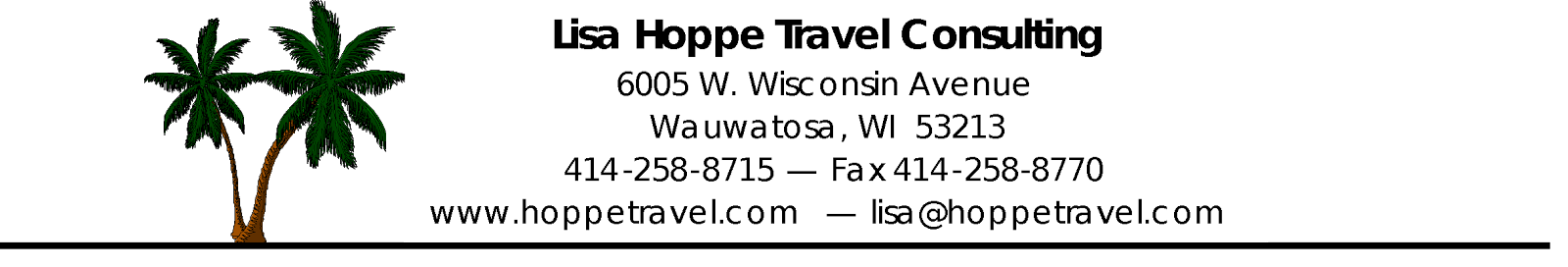 Client ProfilePlease fill out as completely as you can and e-mail back to us at lisa@hoppetravel.com! We will get back to you with any questions we might need answered to better assist you within 1-2 business days.Today’s Date:Legal Spellings of Names of everyone traveling (first, middle and last as shown on passport and/or drivers license)1.					Date of Birth:		/	/	Gender:   M   F2. 					Date of Birth:		/	/	Gender:   M   F3. 					Date of Birth:		/	/	Gender:   M   F	4. 					Date of Birth:		/	/	Gender:   M   FAre all passengers US citizens? (If No, please list the country of citizenship)1.   Y  N - ___________	2.   Y  N - ___________	3.   Y  N - ___________	4.   Y  N - ___________Do all travelers have valid passports (expire at least 6 months after travel dates?)  Passports are required for all international travel - see http://travel.state.gov for more information or application forms.  Passports take 2-3 weeks to process.1.   Y  N	2.   Y  N	3.   Y  N	4.   Y  N1      Passport expiration date: __________________             2   Passport expiration date: __________________             Country of issue: ________________________                  Country of issue: ________________________3      Passport expiration date: __________________              4  Passport expiration date: __________________        Country of issue: ________________________                  Country of issue: ________________________Do travelers have a Global Entry or Trusted Traveler number?1.   N  Y - ___________	2.   N  Y - ___________	3.   N  Y - ___________	4.   N  Y - ___________How did you hear about us? Are you working with any other travel agencies or online travel websites?Address:Home, Work, and Cell phone numbers: (what #  would you like to use for the airline records on day of travel):Email:Travel Dates:	# of Nights: Country/City:							Cruise Line: Hotel:                					Do you prefer an all-inclusive resort (food and beverages included – Caribbean and Mexico only)?Which airport would you prefer to fly out of? (Milwaukee, O’Hare, Midway, etc) Does it matter? Do you currently have frequent flyer miles with any airlines?Would you like us to sign you up for a free frequent flyer account?Flight seat preference (window/next or aisle/next)Budget: What’s important to you in your room category preferences:Standard room		Room with a view 	Suite/Villa		Club level		Butler level 	   2 beds			King bed		Overwater bungalow (where available)	If your hotel is on the water, is a water view from your room a priority?  Y/NHotel pricing can be greatly affected based on the views/location of room.Anything else we should know, i.e. Is this a honeymoon or destination wedding? What type of activities would you like to do while you’re on this trip? (Adventure, scuba diving, hiking, swimming in ocean/pool, local culture/sightseeing, spa/relaxation, etc.):If this is a honeymoon, when is your wedding (including the year)?Would you like to have a consultation (this can be in person or over the phone): Y/NWhat is your preferred method of contact (ie. phone, email, in person meeting)?The journey of life has its unexpected turns. To provide exceptional client satisfaction, we ask that all inquiries be mindful of our time and consult our services with the goal and full intention of having Lisa Hoppe Travel Consulting plan a memorable trip for you and your loved ones.